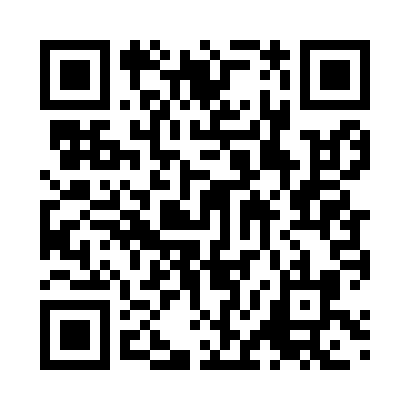 Prayer times for Toledo, SpainWed 1 May 2024 - Fri 31 May 2024High Latitude Method: Angle Based RulePrayer Calculation Method: Muslim World LeagueAsar Calculation Method: HanafiPrayer times provided by https://www.salahtimes.comDateDayFajrSunriseDhuhrAsrMaghribIsha1Wed5:337:162:137:089:1110:482Thu5:317:152:137:099:1210:493Fri5:297:142:137:099:1310:514Sat5:287:122:137:109:1410:525Sun5:267:112:137:109:1510:546Mon5:247:102:137:119:1610:557Tue5:237:092:137:119:1710:568Wed5:217:082:137:129:1810:589Thu5:207:072:137:129:1910:5910Fri5:187:062:127:139:2011:0111Sat5:167:052:127:139:2111:0212Sun5:157:042:127:149:2211:0413Mon5:137:032:127:159:2311:0514Tue5:127:022:127:159:2411:0615Wed5:117:012:127:169:2511:0816Thu5:097:002:127:169:2511:0917Fri5:086:592:137:179:2611:1118Sat5:066:582:137:179:2711:1219Sun5:056:572:137:189:2811:1320Mon5:046:572:137:189:2911:1521Tue5:036:562:137:199:3011:1622Wed5:016:552:137:199:3111:1723Thu5:006:542:137:209:3211:1824Fri4:596:542:137:209:3311:2025Sat4:586:532:137:219:3311:2126Sun4:576:532:137:219:3411:2227Mon4:566:522:137:229:3511:2328Tue4:556:512:137:229:3611:2529Wed4:546:512:147:239:3711:2630Thu4:536:502:147:239:3711:2731Fri4:526:502:147:239:3811:28